Book Posters Examples  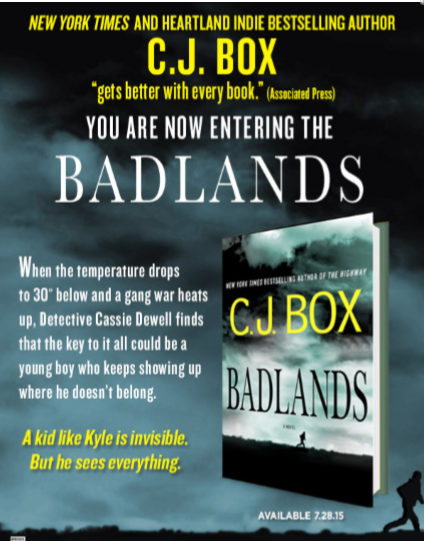 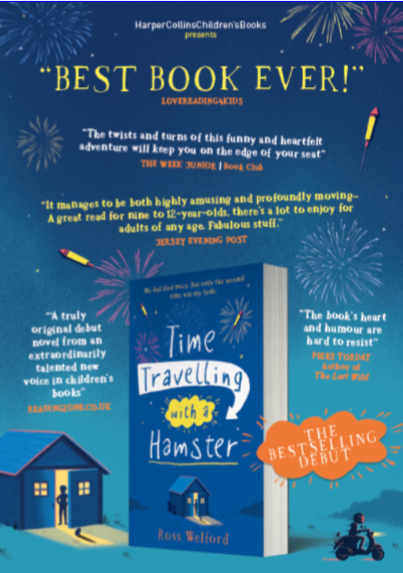 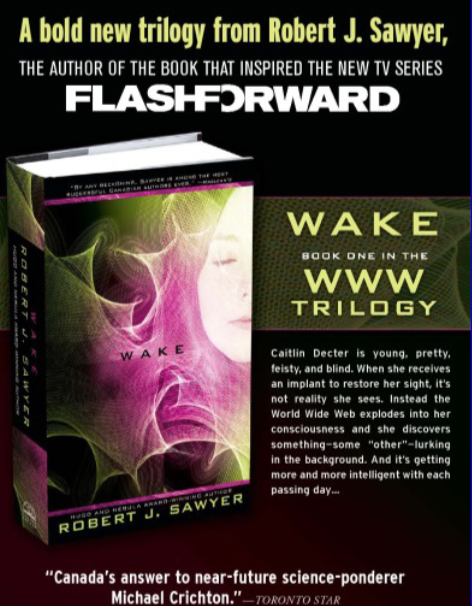 Step 1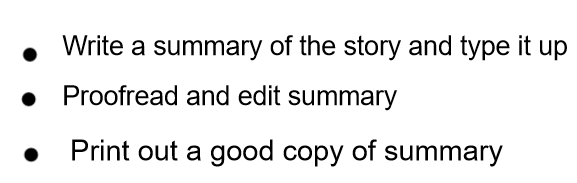 Step 2 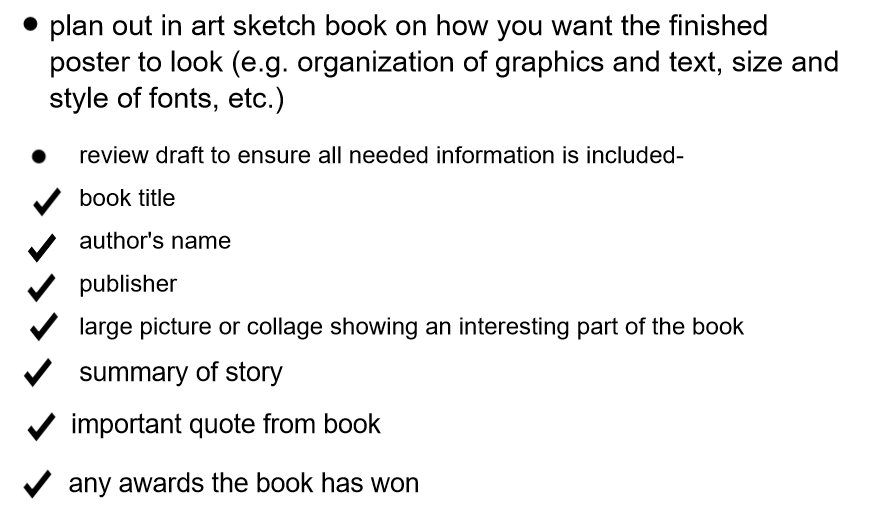 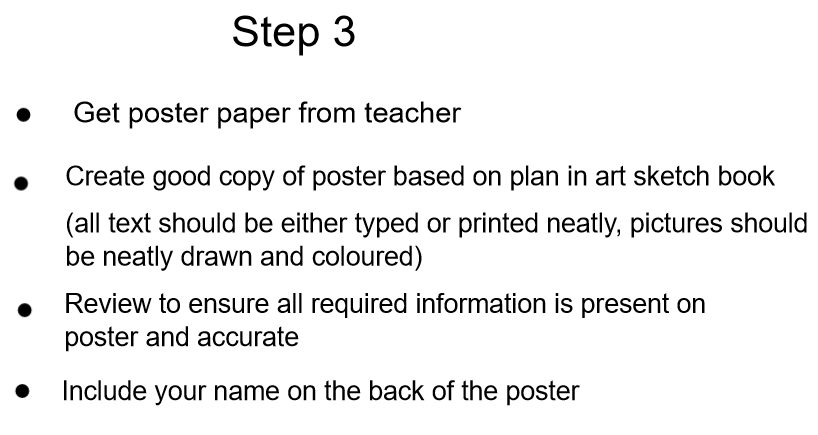 